На основании постановления избирательной комиссии муниципального образования «Город Архангельск» от 03 августа 2018 года № 20/97 «О регистрации депутата Архангельской городской Думы двадцать шестого созыва Рассохина Владимира Александровича», в соответствии с подпунктом 7 пункта 5, пунктом 6 статьи 88 областного закона Архангельской области от 8 ноября 2006 года № 268-13-ОЗ «О выборах в органы местного самоуправления в Архангельской области» избирательная комиссия муниципального образования «Город Архангельск» постановляет:1. Исключить из списка кандидатов, выдвинутого по избирательным объединением «Региональное отделение ВСЕРОССИЙСКОЙ ПОЛИТИЧЕСКОЙ ПАРТИИ «РОДИНА» в Архангельской области по единому избирательному округу Рассохина Владимира Александровича.2. Разместить настоящее постановление на официальном сайте избирательной комиссии муниципального образования «Город Архангельск» в сети Интернет.Председатель комиссии                                                                А.А. КузнецовСекретарь комиссии                                                                      Е.Н. Березина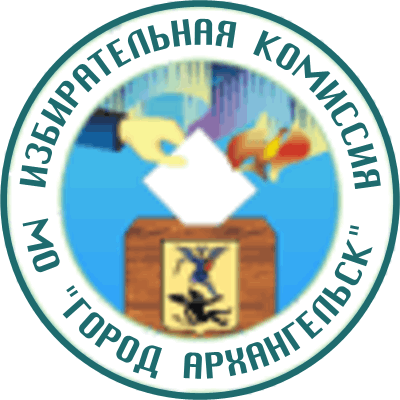 ИЗБИРАТЕЛЬНАЯ КОМИССИЯМУНИЦИПАЛЬНОГО ОБРАЗОВАНИЯ "ГОРОД АРХАНГЕЛЬСК"(Архангельская городская избирательная комиссия)ПОСТАНОВЛЕНИЕ03 августа 2018 года                                                                                  № 20/98Об исключении из списка кандидатов, выдвинутого избирательным объединением «Региональное отделение ВСЕРОССИЙСКОЙ ПОЛИТИЧЕСКОЙ ПАРТИИ «РОДИНА» в Архангельской области» по единому избирательному округу на выборах депутатов Архангельской городской Думы двадцать шестого созыва